                                                                                                            ПРОЕКТ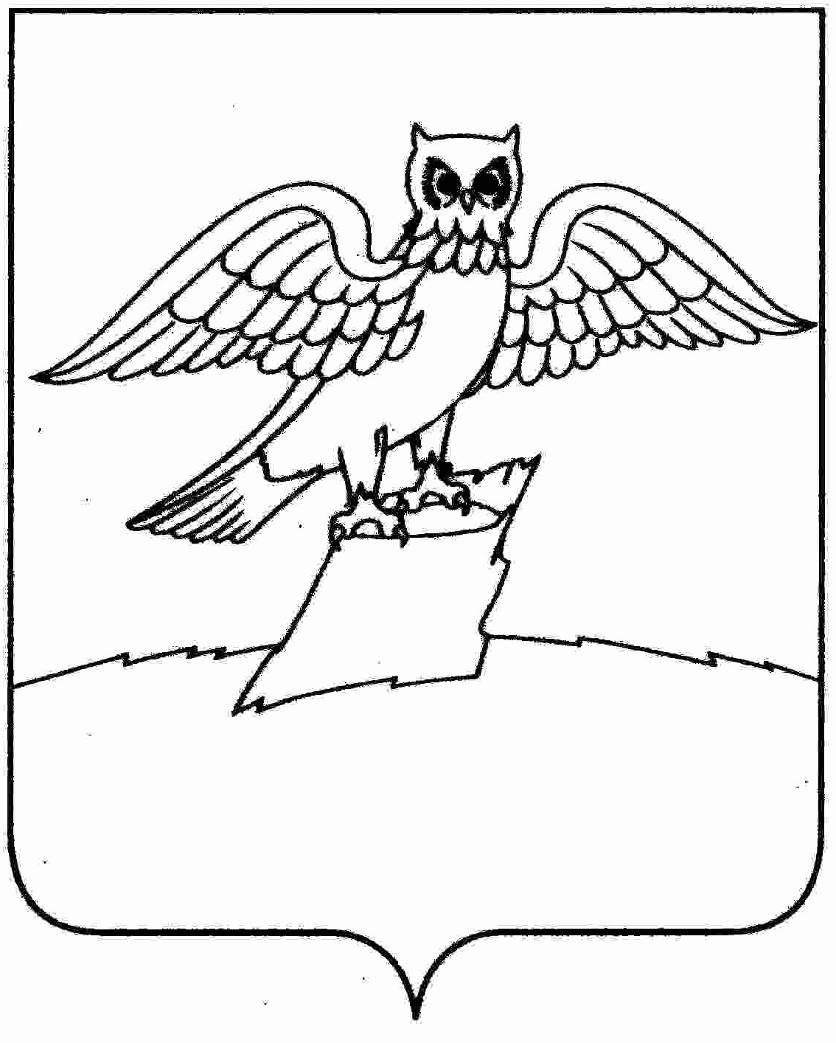 АДМИНИСТРАЦИЯ ГОРОДА КИРЖАЧКИРЖАЧСКОГО РАЙОНАП О С Т А Н О В Л Е Н И Е___________                                                                                                         № _____ Об утверждении реестра муниципальных услуг (функций) муниципального образования город Киржач Киржачского района Владимирской области Во исполнение Федерального закона от 27.07.2010 №210-ФЗ «Об организации предоставления государственных и муниципальных услуг», постановления главы городского поселения г.Киржач от 26.08.2011 №441 «Об утверждении Положения о порядке формирования и ведения реестра муниципальных услуг в городском поселении г.Киржач»П О С Т А Н О В Л Я Ю:1. Утвердить реестр муниципальных услуг (функций) муниципального образования город Киржач Киржачского района Владимирской области согласно приложению к настоящему постановлению.2. Постановление главы городского поселения г.Киржач от 13.10.2011 №507 «Об утверждении реестра муниципальных услуг городского поселения г.Киржач» считать утратившим силу. 3. Контроль за исполнением настоящего постановления возложить на заместителя главы администрации по вопросам жизнеобеспечения М.Н. Мошкову.4. Настоящее постановление вступает в силу со дня его официального опубликования и подлежит размещению на официальном сайте администрации города Киржач Киржачского района Владимирской области (www.gorodkirzhach.ru).Глава администрации                                                                                    Н.В. Скороспелова	                          Приложениек постановлению администрациигорода Киржачот________№____Реестр муниципальных услуг (функций) муниципального образования город Киржач Киржачского района Владимирской области№п/пНаименование муниципальной услуги (функции)Нормативный правовой акт, устанавливающий полномочия по предоставлению услуги (исполнению функции)Структурное подразделение администрации города Киржач, муниципальное казенное (бюджетное) учреждение, предоставляющее муниципальную услугу (исполняющее функцию)Получатель муниципальной услуги (функции)Сведения о возмездности (безвозмездности) предоставления услуги (исполнения функции) и размере платы1Включение молодых семей, нуждающихся в улучшении жилищных условий, в состав участников долгосрочной муниципальной целевой программы «Обеспечение жильем молодых семей города Киржач на 2015-2020 годы»Постановление главы города Киржач от 09.08.2017 №801 «Об утверждении административного регламента предоставления муниципальной услуги по включению молодых семей, нуждающихся в улучшении жилищных условий, в состав участников долгосрочной муниципальной целевой программы «Обеспечение жильем молодых семей города Киржач на 2015-2020 годы»Отдел по имуществу и землеустройству администрации города КиржачОпределяется пунктом 2 раздела 1 Административного регламента предоставления муниципальной услугиБезвозмездно2Выдача акта освидетельствования основных работ по строительству (реконструкции) объекта индивидуального жилищного строительства на территории городского поселения город Киржач осуществляемого с привлечением средств материнского капиталаПостановление главы городского поселения г.Киржач от 02.04.2013 №182 «Об утверждении административного регламента исполнения отделом по архитектуре администрации  городского поселения г. Киржач муниципальной функции по выдаче акта освидетельствования основных работ по строительству (реконструкции) объекта индивидуального жилищного строительства на территории городского поселения город Киржач осуществляемого с привлечением средств материнского капитала»Отдел по архитектуре администрации города КиржачФизические лица, получившие государственный сертификат на материнский (семейный) капитал, либо их законные представителиБезвозмездно3Выдача архивных копий договоров приватизации муниципального жилья и предоставление информации об участии в приватизации муниципального жильяПостановление главы городского поселения г.Киржач от 01.06.2015 №497 «Об утверждении административного регламента предоставления муниципальной услуги по выдаче архивных копий договоров приватизации муниципального жилья и предоставлении информации об участии в приватизации муниципального жилья»Отдел по имуществу и землеустройству администрации города КиржачФизические лица либо их законные представителиНа возмездной основе (100 руб.)4Выдача ордеров на право производства земляных работ на территории городского поселения город КиржачПостановление главы городского поселения г.Киржач от 15.05.2013 №285 «Об утверждении административного регламента исполнения отделом по архитектуре администрации  городского поселения г. Киржач муниципальной функции «Выдача ордеров на право производства земляных работ на территории городского поселения город Киржач»Отдел по архитектуре администрации города КиржачФизические и юридические лица либо их законные представителиБезвозмездно5Выдача разрешения на ввод объекта в эксплуатациюПостановление главы города Киржач от 06.12.2017 №1249 «Об утверждении административного регламента предоставления муниципальной услуги по выдаче разрешения на ввод объекта в эксплуатацию»Отдел по архитектуре администрации города КиржачФизические и юридические лица либо их законные представителиБезвозмездно6Выдача разрешения на изменение вида разрешенного использования (или на условно разрешенный вид использования) земельного участка или объекта капитального строительства на территории МО городское поселение г. Киржач Киржачского района Владимирской областиПостановление главы городского поселения г.Киржач от 15.05.2013 №287 «Об утверждении административного регламента исполнения отделом по архитектуре администрации  городского поселения г. Киржач муниципальной функции по выдаче разрешения на изменение вида разрешенного использования (или на условно разрешенный вид использования) земельного участка или объекта капитального строительства на территории МО городское поселение г. Киржач Киржачского района Владимирской области»Отдел по архитектуре администрации города КиржачФизические и юридические лица либо их законные представителиБезвозмездно7Выдача разрешения на строительствоПостановление главы города Киржач от 06.12.2017 №1248 «Об утверждении административного регламента предоставления муниципальной услуги «Выдача разрешения на строительство»Отдел по архитектуре администрации города КиржачФизические и юридические лица либо их законные представителиБезвозмездно8Выдача свидетельства молодой семье о праве на получение социальной выплаты на приобретение (строительство) жилья в рамках реализации долгосрочной муниципальной целевой программы «Обеспечение жильем молодых семей города  Киржач на 2015-2020 годы»Постановление главы города Киржач от 09.08.2017 №800 «Об утверждении административного регламента предоставления муниципальной услуги по выдаче свидетельства молодой семье о праве на получение социальной выплаты на приобретение (строительство) жилья в рамках реализации долгосрочной муниципальной целевой программы «Обеспечение жильем молодых семей города  Киржач на 2015-2020 годы»Отдел по имуществу и землеустройству администрации города КиржачМолодые семьи – участники подпрограммы «Обеспечение жильем молодых семей» федеральной целевой программы «Жилище» на 2015 - 2020 годы"Безвозмездно9Заключение договоров на передачу жилого муниципального фонда безвозмездно в собственность граждан Российской ФедерацииПостановление главы городского поселения г.Киржач от 01.06.2015 №496 «Об утверждении административного регламента предоставления муниципальной услуги по заключению договоров на передачу жилого муниципального фонда безвозмездно в собственность граждан Российской Федерации»Отдел по имуществу и землеустройству администрации города КиржачФизические лица, являющиеся гражданами Российской Федерации, либо их законные представители На возмездной основе (в соответствии с тарифами на оформление документов, приложение №5 к Административному регламенту муниципальной услуги)10Заключение договоров социального найма жилых помещений муниципального жилищного фондаПостановление главы городского поселения г.Киржач от 01.06.2015 №494 «Об утверждении административного регламента предоставления муниципальной услуги по заключению договоров социального найма жилых помещений  муниципального жилищного фонд»Отдел по имуществу и землеустройству администрации города КиржачФизические лица либо их законные представителиБезвозмездно11Заключение соглашения о перераспределении земель и (или) земельных участков, находящихся в государственной или муниципальной собственности, и земельных участков, находящихся в частной собственностиПостановление главы города Киржач от 10.08.2017 №818 «Об утверждении административного регламента предоставления муниципальной услуги «Заключение соглашения о перераспределении земель и (или) земельных участков, находящихся в государственной или муниципальной собственности, и земельных участков, находящихся в частной собственности»Отдел по имуществу и землеустройству администрации города КиржачФизические и юридические лица либо их законные представителиБезвозмездно12Муниципальный жилищный контрольПостановление главы городского поселения г.Киржач от 09.01.2014 №04 «Об утверждении административного регламента исполнения муниципальной услуги «Муниципальный жилищный контроль»Отдел ЖКХ МКУ «Управление городским хозяйством»Федеральные органы исполнительной власти и их территориальные органы, органы государственной власти субъекта Российской Федерации, органы местного самоуправления, физические лица, индивидуальные предприниматели, юридические лица либо их законные представителиБезвозмездно13Муниципальный земельный контроль за использованием земель на территории муниципального образования городское поселение город КиржачПостановление главы городского поселения г.Киржач от 11.03.2011 №133 «Об утверждении административного регламента администрации муниципального образования городское поселение г. Киржач по исполнению муниципальной функции «Муниципальный земельный контроль за использованием земель на территории муниципального образования городское поселение город Киржач»Отдел по имуществу и землеустройству администрации города КиржачФедеральные органы исполнительной власти и их территориальные органы, органы государственной власти субъекта Российской Федерации, органы местного самоуправления, физические лица, индивидуальные предприниматели, юридические лица либо их законные представителиБезвозмездно14Организация и проведение торгов по продаже земельных участков, находящихся в муниципальной собственности или государственная собственность на который не разграничена либо права на заключение договоров аренды таких земельных участковПостановление главы городского поселения г.Киржач от 27.02.2015 №139 «Об утверждении административного регламента предоставления муниципальной услуги«Организация и проведение торгов по продаже земельных участков, находящихся в муниципальной собственности или государственная собственность на который не разграничена либо права на заключение договоров аренды таких земельных участков»Отдел по имуществу и землеустройству администрации города КиржачФизические и юридические лица либо их законные представителиБезвозмездно15Перевод жилого помещения в нежилое помещение или нежилого помещения в жилое помещениеПостановление главы городского поселения г.Киржач от 22.08.2013 №633 «Об утверждении административного регламента предоставления муниципальной услуги по переводу жилого помещения в нежилое помещение и нежилого помещения в жилое помещение»Отдел по имуществу и землеустройству администрации города КиржачФизические  и юридические лица, индивидуальные предприниматели либо их законные представителиБезвозмездно16Подготовка и выдача градостроительных планов земельного участкаПостановление главы города Киржач от 06.12.2017 №1247 «Об утверждении административного регламентапредоставления муниципальной услуги по выдаче градостроительного плана земельного участка»Отдел по архитектуре администрации города КиржачФизические и юридические лица либо их законные представителиБезвозмездно17Подготовка и утверждение документации по планировке территории городского поселения город КиржачПостановление главы городского поселения г.Киржач от 15.05.2013 №286 «Об утверждении административного регламента исполнения отделом по архитектуре администрации  городского поселения г. Киржач муниципальной функции по подготовке и утверждению документации по планировке территории городского поселения город Киржач»Отдел по архитектуре администрации города КиржачФизические и юридические лица либо их законные представителиБезвозмездно18Предварительное согласование предоставления земельного участкаПостановление главы городского поселения г.Киржач от 27.02.2015 №140 «Об утверждении административного регламента по предоставлению муниципальной услуги «Предварительное согласование предоставления земельного участка»Отдел по имуществу и землеустройству администрации города КиржачФизические и юридические лица либо их законные представителиБезвозмездно19Предоставление гражданам информации об ограничениях водопользования на водных объектах общего пользования, расположенных на территории городского поселения г. КиржачПостановление главы городского поселения г.Киржач от 19.07.2013 №495 «Об утверждении административного регламента предоставления муниципальной услуги «Предоставление гражданам информации об ограничениях водопользования на водных объектах общего пользования, расположенных на территории городского поселения г. Киржач»Отдел по ГО и ЧС администрации города КиржачФизические и юридические лица либо их законные представителиБезвозмездно20Предоставление земельного участка, находящегося в государственной (до разграничения государственной собственности на землю) или муниципальной собственности, на котором расположены здания, сооруженияПостановление главы городского поселения г.Киржач от 27.02.2015 №138 «Об утверждении административного регламентапредоставления муниципальной услуги  «Предоставление земельного участка, находящегося в государственной(до разграничения государственной собственности на землю) или муниципальной собственности, на котором расположены здания, сооружения»Отдел по имуществу и землеустройству администрации города КиржачФизические и юридические лица либо их законные представителиБезвозмездно21Предоставление земельного участка, находящегося в муниципальной собственности или государственная собственность на который не разграничена, в безвозмездное пользованиеПостановление главы городского поселения г.Киржач от 27.02.2015 №144 «Об утверждении административного регламентапредоставления муниципальной услуги«Предоставление земельного участка,находящегося в муниципальной собственности илигосударственная собственность на который не разграничена,в безвозмездное пользование»Отдел по имуществу и землеустройству администрации города КиржачГосударственные и муниципальные учреждения (бюджетные, казённые, автономные), казённые предприятия, центры исторического наследия президентов Российской Федерации, прекративших исполнение своих полномочий, а также граждане и юридические лица, указанные в подпунктах  2-16 пункта 2 статьи 39.10 Земельного кодекса Российской Федерации либо их законные представителиБезвозмездно22Предоставление земельного участка, находящегося в муниципальной собственности или государственная собственность на который не разграничена, в постоянное (бессрочное) пользованиеПостановление главы городского поселения г.Киржач от 27.02.2015 №142 «Об утверждении административного регламентапредоставления муниципальной услуги«Предоставление земельного участка,находящегося в муниципальной собственности или государственная собственность на который не разграничена,в постоянное (бессрочное) пользование»Отдел по имуществу и землеустройству администрации города КиржачОрганы государственной власти, органы местного самоуправления, государственные и муниципальные учреждения (бюджетные, казённые, автономные), казённые предприятия, центры исторического наследия президентов Российской Федерации, прекративших исполнение своих полномочий либо их законные представителиБезвозмездно23Предоставление земельных участков в собственность бесплатно гражданам в соответствии с подпунктами 1)-4.1) части 1 статьи 2 Закона Владимирской области от 25.02.2015 № 10-ОЗ «О регулировании земельных отношений на территории Владимирской области»Постановление главы городского поселения г.Киржач от 27.02.2015 №142 «Об утверждении административного регламента предоставления муниципальной услуги«Предоставление земельных участков в собственность бесплатно, гражданам в соответствии с подпунктами 5.1, 7 части 1 статьи 2 Закона Владимирской области от 11.03.2010 №11-ОЗ «О регулировании земельных отношений на территории Владимирской области»Отдел по имуществу и землеустройству администрации города КиржачОпределяется пунктом 3 раздела 1 Административного регламента предоставления муниципальной услугиБезвозмездно24Предоставление земельных участков гражданам для индивидуального жилищного строительства, ведения личного подсобного хозяйства, садоводства, дачного хозяйства, гражданам и крестьянским (фермерским) хозяйствам для осуществления крестьянским (фермерским) хозяйством его деятельностиПостановление главы городского поселения г.Киржач от 27.02.2015 №145 «Об утверждении административного регламентапредоставления муниципальной услуги«Предоставление земельных участков гражданам для индивидуального жилищного строительства, ведения личного подсобного хозяйства, садоводства, дачного хозяйства, гражданам и крестьянским (фермерским) хозяйствам для осуществления крестьянским (фермерским) хозяйством его деятельности»Отдел по имуществу и землеустройству администрации города КиржачФизические и юридические лица либо их законные представителиБезвозмездно25Предоставление информации об объектах недвижимого имущества, находящегося в  муниципальной собственности и предназначенного для сдачи в арендуПостановление главы городского поселения г.Киржач от 17.06.2015 №541 «Об утверждении административного регламента муниципальной услуги «Предоставление информации об объектах недвижимого имущества, находящегося в  муниципальной собственности и предназначенного для сдачи в аренду»Отдел по имуществу и землеустройству администрации города КиржачФизические и юридические лица либо их законные представителиБезвозмездно26Предоставление информации об очередности предоставления жилых помещений на условиях социального наймаПостановление главы городского поселения г.Киржач от 01.06.2015 №498 «Об утверждении административного регламента предоставления муниципальной услуги «Предоставление информации об очередности предоставления жилых помещений на условиях социального найма»Отдел по имуществу и землеустройству администрации города КиржачГраждане, состоящие на учете в качестве нуждающихся в жилых помещениях, предоставляемых по договорам социального наймаБезвозмездно27Прием заявлений, документов, а также постановка граждан на учет в качестве нуждающихся в жилых помещенияхПостановление главы городского поселения г.Киржач от 01.06.2015 №495 «Об утверждении административного регламента предоставления муниципальной услуги «Прием заявлений, документов, а также постановка граждан на учет в качестве нуждающихся в жилых помещениях»Отдел по имуществу и землеустройству администрации города КиржачГраждане Российской Федерации, зарегистрированные по месту жительства на территории города КиржачБезвозмездно28Прием и выдача документов об утверждении схемы расположения земельного участка на кадастровом плане территорииПостановление главы городского поселения г.Киржач от 27.02.2015 №143 «Об утверждении административного регламента предоставления муниципальной услуги«Прием и выдача документов об утверждении схемы расположения земельного участка на кадастровом плане территории»Отдел по имуществу и землеустройству администрации города КиржачФизические и юридические лица либо их законные представителиБезвозмездно29Признание граждан малоимущими в целях принятия их на учет в качестве нуждающихся в жилых помещениях, предоставляемых по договорам социального наймаПостановление главы городского поселения г.Киржач от 21.04.2016 №315 «Об утверждении административного регламента предоставления муниципальной услуги «Признание граждан  малоимущими в целях принятия их на учет в качестве нуждающихся в жилых помещениях, предоставляемых по договорам социального найма»Отдел по имуществу и землеустройству администрации города КиржачГраждане Российской Федерации, зарегистрированные по месту жительства на территории города КиржачБезвозмездно30Присвоение адреса объекту недвижимостиПостановление главы городского поселения г.Киржач от 31.01.2013 №34 «Об утверждении административного регламента исполнения отделом по архитектуре администрации  городского поселения г. Киржач муниципальной функции «Присвоение адреса объекту недвижимости»Отдел по архитектуре администрации города КиржачФизические и юридические лица либо их законные представителиБезвозмездно31Рассмотрение обращений налогоплательщиков по вопросам применения муниципальных правовых актов о местных налогах и сборахПостановление главы городского поселения г.Киржач от 31.12.2015 №1278 «Об утверждении Административного  регламента  предоставления муниципальной услуги по рассмотрению обращений  налогоплательщиков по вопросам применения муниципальных правовых актов о местных налогах и сборах на территории муниципального образования городское поселение г.Киржач Киржачского района Владимирской области»Финансовый отдел администрации города КиржачФизические и юридические лица, налоговые агенты либо их законные представителиБезвозмездно32Согласование переустройства и перепланировки жилых и нежилых помещенийПостановление главы городского поселения г.Киржач от 22.08.2013 №632 «Об утверждении административного регламента предоставления муниципальной услуги по согласованию переустройства и перепланировки жилых и нежилых помещений»Отдел по имуществу и землеустройству администрации города КиржачФизические и юридические лица либо их законные представителиБезвозмездно33Выдача разрешений на право организации розничного рынка, ярмарки выходного дняПостановление главы городского поселения г.Киржач от 26.01.2012 №28 «Об утверждении Административного регламента предоставления администрацией муниципального образования городское поселение г.Киржачмуниципальной услуги по выдаче разрешений на право организации розничного рынка, ярмарки выходного дня»Отдел защиты прав потребителей и организации развития предпринимательства МКУ «Управление городским хозяйством»Юридические лица и индивидуальные предпринимателиБезвозмездно34Выдача специального разрешения на движение по автомобильным дорогам транспортного средства, осуществляющего перевозки опасных, тяжеловесных и (или) крупногабаритных грузов, если маршрут, часть маршрута транспортного средства проходят по автомобильным дорогам муниципального образования городское поселение город Киржач и не проходят по автомобильным дорогам федерального, регионального или межмуниципального, местного  значения муниципального района, участкам таких автомобильных дорогПостановление главы городского поселения г.Киржач от 18.12.2014 №964 «Об утверждении административного регламента предоставления муниципальной услуги «Выдача специального разрешения на движение по автомобильным дорогам транспортного средства, осуществляющего перевозки опасных, тяжеловесных и (или) крупногабаритных грузов, если маршрут, часть маршрута транспортного средства проходят по автомобильным дорогам муниципального образования городское поселение город Киржач и не проходят по автомобильным дорогам федерального, регионального или межмуниципального, местного  значения муниципального района, участкам таких автомобильных дорог»Отдел транспорта и дорожного хозяйства МКУ «Управление городским хозяйством»Физические и юридические лица, индивидуальные предпринимателиНа возмездной основе (в соответствии с таблицами 1 и 2 приложения №5 к Административному регламенту муниципальной услуги)35Оказание консультационной и организационной помощи субъектам малого и среднего предпринимательстваПостановление главы городского поселения г.Киржач от 10.04.2012 №190 «Об утверждении Административного регламента предоставления муниципальной услуги «Оказание консультационной и организационной помощи субъектам малого и среднего предпринимательства»Отдел защиты прав потребителей и организации развития предпринимательства МКУ «Управление городским хозяйством»Физические и юридические лица, индивидуальные предпринимателиБезвозмездно36Организация и проведение торгов на право заключения договоров на  размещение нестационарных торговых объектов на земельных участках, находящихся в муниципальной собственности, или земельных участках, государственная собственность на  которые не разграниченаПостановление главы города Киржач от 14.02.2017 №122 «Об утверждении административного регламентапредоставления муниципальной услуги«Организация и проведение торгов на право заключения договоров на  размещение нестационарных торговых объектов на земельных участках, находящихся в муниципальной собственности, или земельных участках, государственная собственность на  которые не разграничена»Отдел защиты прав потребителей и организации развития предпринимательства МКУ «Управление городским хозяйством»Физические и юридические лица либо их законные представители Безвозмездно37Организация и проведение физкультурно-оздоровительных и спортивно-массовых мероприятийПостановление главы городского поселения г.Киржач от 02.12.2011 №615 «Об утверждении Административного	 регламента предоставления администрацией муниципального образования городское поселение г. Киржач муниципальной услуги  «Организация и проведение физкультурно-оздоровительных и спортивно-массовых мероприятий»Отдел по социальной и молодежной политике МКУ «Управление городским хозяйством»Физические и юридические лица либо их законные представители Безвозмездно38Организация культурно-досуговых  мероприятий по обеспечению  досуга населения и создание условий для массового отдыхаПостановление главы городского поселения г.Киржач от 16.01.2012 №08 «Об утверждении Административного	 регламента предоставления администрацией муниципального образования городское поселение г. Киржач муниципальной услуги  «Организация культурно-досуговых  мероприятий по обеспечению  досуга населения и создание условий для массового отдыха» на базе культурно - досуговых учреждений муниципального образования городское поселение г. Киржач»Отдел по социальной и молодежной политике МКУ «Управление городским хозяйством»Физические лицаБезвозмездно39Организация ритуальных услугПостановление главы города Киржач от 22.02.2018 №132 «Об утверждении Административного регламента предоставления муниципальной услуги «Организация ритуальных услуг» на территории муниципального образования город Киржач Владимирской области»Отдел ЖКХ МКУ «Управление городским хозяйством»Физические лицаНа возмездной основе (в соответствии с тарифами на услуги, входящие в гарантированный перечень услуг по погребениюи тарифами на товары, работы и услуги в сфере погребения и похоронного дела,  утвержденными представительным органом местного самоуправления)40Предоставление пользователям автомобильных дорог местного значения информации о состоянии автомобильных дорогПостановление главы городского поселения г.Киржач от 18.12.2014 №963 «Об утверждении административного регламента предоставления муниципальной услуги «Предоставление пользователям автомобильных дорог местного значения информации о состоянии автомобильных дорог»Отдел транспорта и дорожного хозяйства МКУ «Управление городским хозяйством»Физические и юридические лица либо их законные представителиБезвозмездно41Предоставление транспортных услуг населениюПостановление главы городского поселения г.Киржач от 18.12.2014 №965 «Об утверждении административного регламента предоставления муниципальной услуги «Предоставление транспортных услуг населению»Отдел транспорта и дорожного хозяйства МКУ «Управление городским хозяйством»Физические и юридические лица либо их законные представителиБезвозмездно42Проведение мероприятий по работе с детьми и молодежьюПостановление главы городского поселения г.Киржач от 16.01.2012 №09 «Об утверждении Административного	 регламента предоставления администрацией муниципального образования городское поселение г. Киржач муниципальной услуги  «Проведение мероприятий по работе с детьми и молодежью» на территории муниципального образования городское поселение г.Киржач»Отдел по социальной и молодежной политике МКУ «Управление городским хозяйством»Граждане в возрасте от 14 до 30 летБезвозмездно43Библиотечно-информационное обслуживание населения, комплектование и сохранение библиотечных фондовПостановление главы городского поселения г.Киржач от 22.07.2013 №496 «Об утверждении Административного регламента предоставления МБУК «Городская библиотека» муниципальной услуги «Библиотечно-информационное обслуживание населения, комплектование и сохранение библиотечных фондов»МБУК «Городская библиотека»Юридические и физические лицаБезвозмездно